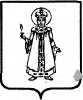 АДМИНИСТРАЦИЯ ОТРАДНОВСКОГО СЕЛЬСКОГО ПОСЕЛЕНИЯУГЛИЧСКОГО МУНИЦИПАЛЬНОГО РАЙОНА ЯРОСЛАВСКОЙ ОБЛАСТИПОСТАНОВЛЕНИЕот 16.10.2020 г.                                        № 85                                       п. ОтрадныйОб установлении ограничительных мероприятий по бешенству на территории Отрадновского сельского поселения»В соответствии со статьей 17 Закона Российской Федерации от 14 мая 1993 года № 4979-I «О ветеринарии», в связи с выявлением случая  заболевания бешенством дикого животного, на основании, на основании представления директора департамента ветеринарии Ярославской области Чавгуна А.Л. от 29.09.2020г. № 04-16/147, в целях ликвидации очага бешенства и недопущения распространения заболевания на территории Ярославской областиПОСТАНОВЛЯЮ:Установить ограничительные мероприятия (карантин) по бешенству животных на территории деревни Турково Отрадновского сельского поселения Угличского района на срок до 29.11.2020 г.Определить эпизоотическим очагом бешенства животных территорию личного подворья Куликовой Н.А., расположенного по адресу: Ярославская область, Угличский район, д. Турково, д.13.Определить неблагополучным пунктом территорию в границах д. Турково Отрадновского сельского поселения Угличского района.Определить  угрожаемой зоной по бешенству животных территорию: в границах д. Харапугино, д. Харапушки Отрадновского сельского поселения Угличского района Ярославской области.Утвердить План противоэпизоотических мероприятий по ликвидации и профилактике животных бешенством на территории Отрадновского сельского поселения Угличского района Ярославской области согласно приложению 1.Утвердить Перечень ограничений на оборот животных на территории д. Турково в границах личного подворья Куликовой Н.А., расположенного по адресу: Ярославская области, Угличский район, д. Турково, д.13, на срок действия ограничений (карантина) согласно приложению 2.Поручить специалистам по работе с населением Денисовой Н.Н. и Косяку В.В. организовать оповещение населения об ограничительных мероприятиях на подведомственной территории, а также о необходимости незамедлительно сообщать в администрацию Отрадновского сельского поселения обо всех случаях обнаружения больных животных.Опубликовать настоящее постановление в Информационном вестнике Отрадновского сельского поселения и разместить на информационных стендах.Постановление вступает в силу с момента официального опубликования.Глава Отрадновского сельского поселения                              Л.Н. РябиковаПриложение 1
к постановлению администрации Отрадновского сельского поселения
от 16.10.2020 № 85ПЛАН противоэпизоотических мероприятий по ликвидации и профилактике заболевания животных бешенством на территории Отрадновского сельского поселения Угличского муниципального района Ярославской областиПриложение 2
к постановлению администрации Отрадновского сельского поселения
от 16.10.2020 № 85                                                    ПЕРЕЧЕНЬОграничений на оборот животных на территории деревни Турково Отрадновского сельского поселения Угличского муниципального района на срок действия ограничений (карантина)Запрет на вывоз собак и кошекЗапрещение проведения выставок собак и кошекЗапрещение торговли домашними животными №п/пНаименование мероприятияСрок исполненияОтветственный исполнитель1                      2              3             41.На неблагополучной по бешенству территории и территории угрожаемой зоны:- наложение запрета содержания собак без привязи - проведение профилактической вакцинации против бешенства собак, кошек, сельскохозяйственных животныхНа время карантинаВладельцы животных,Администрация Отрадновского сельского поселенияГБУ ЯО «Ярославская областная СББЖ»2.Обеспечение комплекса мероприятий в эпизоотическом очаге при выявлении покусанных животных:- изоляция покусанных животных- вакцинация животных против бешенства- установление постоянного наблюдения за животнымиНемедленно при выявлении на время карантинаВладельцы животныхГБУ ЯО «Ярославская областная СББЖ»3.При выявлении больных или подозрительных в заболевании бешенством животных:-проведение их умерщвления (кроме животных, покусавших людей или животных)- обеспечение изоляции и наблюдения в течение 10 суток за животными, покусавшими людей или животных- проведение сжигания трупов животных в соответствии  с ветеринарным законодательством- обеспечение доставки голов трупов животных в ветеринарную лабораторию для постановки диагноза- обеспечение проведения дезинфекции мест содержания животных, предметов ухода, одежды и вещей, загрязненных слюной животногоНемедленно при выявлении на время карантинаГБУ ЯО «Ярославская областная СББЖ»4.Предоставление информации обо всех случаях подозрения заболевания животных бешенством или их необычном поведении (отсутствие страха, неспровоцированное нападение), в том числе диких животных, в ГБУЯО «Ярославская областная СББЖ» Немедленно при выявлении на время карантинаВладельцы животных, работники лесного хозяйства, охотники5.Проведение разъяснительной работы среди населения, в том числе с помощью средств массовойПостоянноАдминистрация Отрадновского сельского поселенияГБУ ЯО «Ярославская областная СББЖ»